Изменения в торговле в 2022 годуРассказываем о важных изменениях законодательства для организаций и ИП, работающих в розничной торговле.Мораторий на плановые проверки малого бизнесаНачнем с хорошей новости. Согласно Постановлению Правительства № 1520 от 08.09.2021, госорганы не должны включать в план на 2022 год проверки юрлиц и ИП, которые находятся в Едином реестре малого и среднего предпринимательства.Но не обошлось без исключений. Запрет не действует, если:компания относится к опасным производственным объектам;прошло менее 3 лет с даты проверки, по результатам которой принято решение об административной ответственности в отношении организации или ИП.Внеплановых проверок изменения не коснутся, моратория на них нет.Налоговое законодательствоУСННа 2022 год Минэкономразвития установил для упрощенки коэффициент-дефлятор 1,096, что изменило предельные значения доходов для работы на УСН и применения налоговых ставок:Если сумма дохода меньше 164,4 млн руб., ставки налога остаются 6 или 15% в зависимости от объекта налогообложения (доходы или доходы минус расходы).Если сумма от 164,4 млн до 219,2 млн руб. ставки налога увеличиваются до 8% для «доходов» и 20% для «доходов минус расходы».Когда сумма превысит 219,2 млн руб., происходит обязательный переход на основной режим налогообложения.Значимые изменения — «вилка» по доходам, которые позволяют продолжать применение УСН, появились в Налоговом кодексе в 2021 году, она была от 150 до 200 млн руб.Кроме доходов, важный показатель для упрощенки — численность:если сотрудников меньше 100 человек, ставки 6 и 15%;когда численность от 100 до 130 человек — ставки 8 и 20%;при превышении численности больше 130 сотрудников право на УСН теряется.На показатель численности коэффициент-дефлятор не распространяется.Индивидуальным предпринимателям, которые совмещают два налоговых режима: оплачивают стоимость патента и работают на УСН, важно помнить, что учет доходов надо вести совокупно по двум налоговым режимам.Еще одно важное изменение для налогоплательщиков на УСН — новая форма налоговой декларации, которую надо использовать в отчетности за 2021 год (Приказ ФНС № ЕД-7-3/958@ от 25.12.2020).Узнать подробнее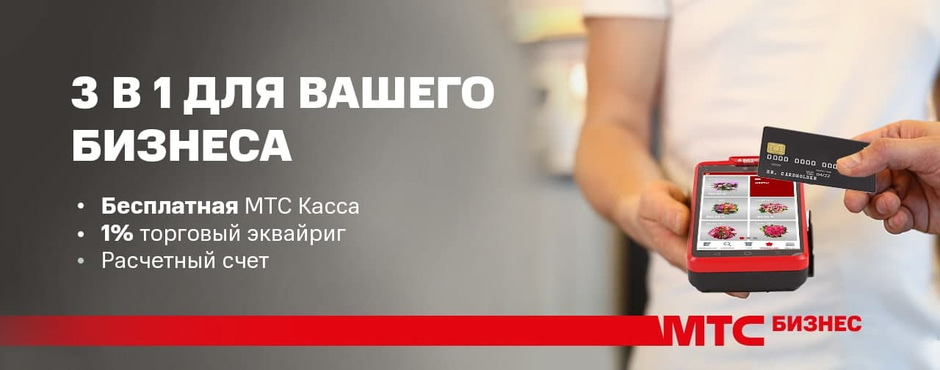 Единый налоговый платеж (ЕНП) для бизнесаС 1 июля по 31 декабря 2022 года организации и ИП могут для уплаты налогов, взносов, пени, недоимок и сборов использовать единый платеж.Для применения единого платежа надо:Не позднее марта 2022 года провести сверку с налоговой.Подать в «свою» инспекцию заявление в электронной форме с 1 по 30 апреля 2022 года (сроки указаны в НК РФ).Не позднее чем за пять дней до установленного срока уплаты налогов, взносов и других платежей предоставить в налоговую уведомление с рассчитанными суммами этих платежей. Форма уведомления будет разработана ФНС.Перечислить средства на соответствующий счет Федерального казначейства.ЕНП будет распределяться в такой последовательности:недоимки;налоги, авансовые платежи по налогам, сборы, взносы;пени;проценты;штрафы.Если перечисленного единого налога не хватит на все статьи, сумму между ними распределят пропорционально. Это значит, что по каждому пункту останется задолженность.Важно: ЕНП не отменяет сдачу налоговых деклараций и другой отчетности.Автоматизированная упрощенная система налогообложения (АУСН)С 01.07.2022 по 31.12.2022 в Москве, Татарстане, Московской и Калужской областях планируется эксперимент по применению автоматизированной УСН. Отличия от «обычной» упрощенки:Повышенные налоговые ставки — 8% для «доходов» и 20% для «доходов минус расходы». Юрлицо или ИП сможет выбрать для себя подходящий вариант.Нельзя совмещать с другими налоговыми режимами.Плательщику не нужно считать налоги и сдавать декларации. Суммы к уплате будет определять налоговая на основании данных онлайн-касс, если организация или ИП применяют ККТ. Также базой для расчетов станут информация из банков и те сведения, которые налогоплательщик самостоятельно передаст через личный кабинет.Не нужно платить взносы за сотрудников в фонды, а ИП еще и за себя. Деньги в фонды туда поступят из бюджета. Также не придется сдавать отчетность в Пенсионный фонд и Фонд соцстраха.АУСН будет доступна только отдельным категориям ИП и организаций:с доходами не больше 60 млн руб. в год;средней численностью — до 5 человек;остаточной стоимостью основных фондов — до 150 млн руб.Чтобы воспользоваться изменениями законодательства, надо дождаться принятия законопроекта, подать заявление в личном кабинете и уполномочить свой банк (банки) на передачу в налоговую информации по движению на счетах.Взносы ИП за себяВ 2022 году увеличился размер обязательных платежей ИП. Предприниматели должны перечислить в бюджет 43 211 руб., из которых:34 445 руб. — в Пенсионный фонд;8 766 руб. — в Фонд обязательного медицинского страхования.И дополнительно в Пенсионный фонд 1% с выручки, превышающей 300 000 руб.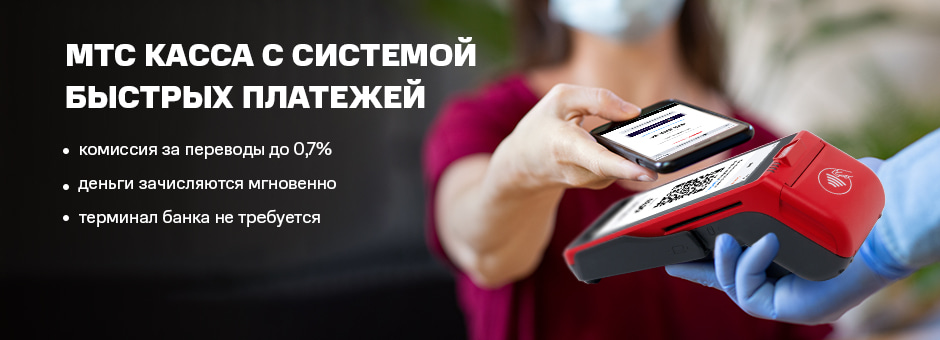 НДС в общепитеC 01.01.2022 в список операций, освобожденных от НДС, включили услуги общепита в ресторанах, барах, столовых, буфетах, кулинарии и других помещениях, а также выездное обслуживание на территории заказчика.Льгота действует при соблюдении таких условий:доходы за предыдущий год были меньше 2 млрд руб.;доля выручки от общепита в общей выручке компании или ИП больше 70%;работники за предшествующий год получали не меньше МРОТ.При этом от обложения и уплаты НДС не освобождена продукция общепита, изготавливаемая организациями и ИП, которые работают в сфере торговли или занимаются заготовками.Совет от Сергея Музыкантова, директора по продуктам МТС Кассы: «Если ваша точка общепита попала под льготу по НДС, не забудьте, что в кассовых чеках должна использоваться ставка «Без НДС». Для этого в настройках кассы выберите, что вы не являетесь плательщиком этого налога».Обмен документами с налоговой по ТКСМинфин и ФНС выпустили совместный Приказ № ЕД-7-2/448@ от 16.07.2020, который регламентирует обмен электронными документами между налоговой и налогоплательщиками по телекоммуникационным каналам связи (ТКС).Этот приказ обязывает:использовать формы электронных документов, утвержденные налоговой;проверять поступление информации не реже одного раза в сутки;при получении документов в течение часа направлять соответствующее извещение.Согласно Приказу № ЕД-7-2/448@, документ считается полученным в двух случаях:отправителю пришла квитанция о приеме, подписанная КЭП получателя;по истечении шести дней с даты отправки документа при условии, что получатель не отправил уведомление об отказе.Повышение МРОТС 1 января 2022 года минимальная оплата труда составляет 13 890 руб. Регионы могут устанавливать свой МРОТ, но он не должен быть ниже установленного федеральным законом.Работа с онлайн-кассамиИзменения в кабинете ККТ на сайте налоговой и регистрации ККТСовместным Приказом Минфина и ФНС от 19.07.2021 № ЕД-7-20/673@ утвержден новый порядок предоставления информации и документов через кабинет ККТ. Приказ вступит в силу 1 марта 2022 года.В личном кабинете ККТ нужно отправлять документы и необходимую информацию, например, в таких случаях:регистрация и перерегистрация онлайн-кассы;снятие ККТ с учета;отчеты о регистрации, изменении параметров регистрации, закрытии фискального накопителя;получение запроса от налоговой;обращение о признаках административного правонарушения.Также Приказом № ЕД-7-20/673@ установлены сроки обмена информацией между налоговой и пользователями кабинета и порядок доступа организаций и ИП к их кабинету.C 1 марта 2022 года вступит в силу еще один совместный Приказ ФНС и Минфина от 08.09.2021 № ЕД-7-20/799@, который утвердил новые формы заявлений о регистрации (перерегистрации) ККТ и снятии техники с учета.Например, в новом заявлении на регистрацию онлайн-кассы нет вопроса о том, будет ли техника использоваться для продажи маркированных товаров.ПроверкиC 1 марта 2022 года налоговая будет проверять соблюдение правил работы на кассе не по 54-ФЗ, а по закону «О государственном контроле (надзоре) и муниципальном контроле в РФ» № 248-ФЗ от 06.12.2021.Это значит, что плановых проверок, о которых предупреждают, больше не будет, останутся только внеплановые.Закон № 248-ФЗ предусматривает такие методы проверок:контрольная закупка;мониторинговая закупка;выборочный контроль;инспекционный визит;рейдовый осмотр;документарная проверка;выездная проверка;наблюдение за соблюдением обязательных требований;выездное обследование, которое проводится без контактов с проверяемым.Основаниями для проверки будут:сведения о нарушениях правил работы с онлайн-кассой, например, покупатель сообщит о том, что ему не выдали чек;требования прокуратуры;закончился срок исполнения решения, по которому предприниматель был обязан устранить выявленные нарушения.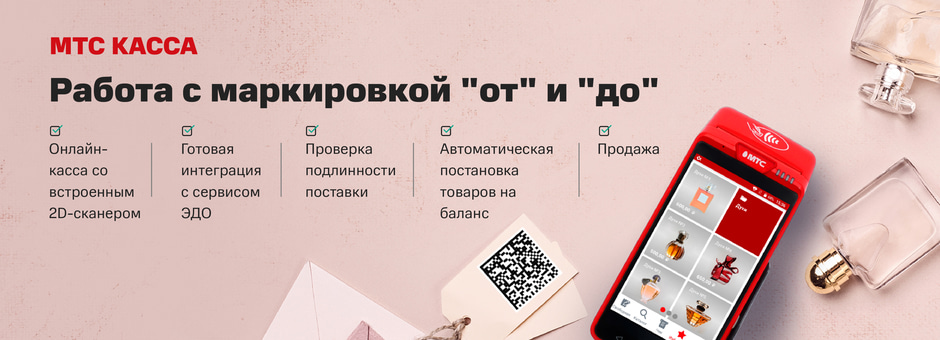 МаркировкаТребования, которые коснутся всех продавцовС 1 января 2022 года документы по переходу права собственности на товар (УПД) передаются в «Честный знак» только через ЭДО. Подать сведения в личном кабинете системы маркировки больше не получится.С 2022 года продавцы маркированных товаров должны вести торговлю на формате фискальных данных (ФФД) версии 1.2. Перейти на новый формат надо не позднее 1 февраля 2022 года (Письмо ФНС № ПА-4-20/15207@ от 28.10.2021). Но еще одним письмом от 31.01.2022 № АБ-4-20/1054@ уточнил сроки перехода на ФФД 1.2 для отдельных категорий продавцов:ФН в онлайн-кассе не поддерживает ФФД 1.2 — работайте на старом формате до окончания действия ФН.Касса не поддерживает ФФД 1.2 — используйте ККТ до конца срока действия ФН. Но по истечении этого срока надо проверить, включена ли ККТ в реестр налоговой по формату 1.2 или нет. Если нет, кассу надо менять.Модель кассы еще проходит экспертизу в ФНС, которая продлится до 01.04.2022 — продолжайте работать до окончания проверки. Дальше действуйте как в п.1, если кассу включат в реестр или как в п.2, если не включат.ФН и касса поддерживают ФФД 1.2 — перейдите на новый формат не позднее трех месяцев с даты включения ККТ в реестр налоговой.Разберем даты перехода на примере МТС Кассы 7, которая внесена в реестр налоговой 27.01.2022:Касса приобретена 01.08.2021, в ней установлен ФН на 36 месяцев, поддерживающий ФФН 1.05. Можно работать на кассе до окончания срока действия ФН. Затем установить новый накопитель с ФФД 1.2 и работать на новом формате.Касса куплена 01.01.2022, ФН-М на 36 месяцев поддерживает ФФД 1.2, работать на ФФД 1.05 можно до 27.04.2022.Дата покупки кассы — 07.02.2022, в ней ФН-М, работающий на ФФД 1.2, нужно сразу работать на новом формате фискальных документов.Если у вас МТС Касса, для перехода на ФФД 1.2 вам ничего делать не нужно: обновление ПО, как обычно, пройдет автоматически.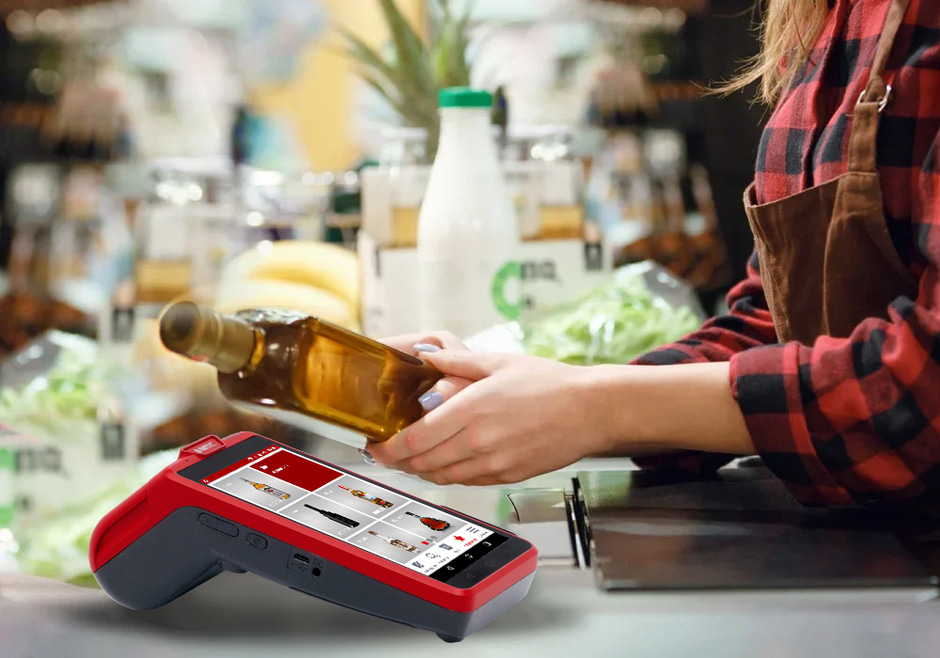 Изменения в работе с отдельными товарамиВ 2022 году станет обязательной маркировка таких товаров:Питьевая и газированная упакованная вода — с 1 марта маркировка на производстве, с 1 сентября подключается розница — сканирует коды при продаже воды, с 25 ноября участниками должны обмениваться документами только через ЭДО.Молочная продукция из фермерских хозяйств — с 1 декабря производители обязаны наносить код маркировки на свои товары.Постепенно продавцов молочной продукции обяжут передавать в систему маркировки сведения о реализации товаров:сыров и мороженого со сроком годности до 40 дней — с 20 января;молочки со сроком годности до 40 дней — с 31 марта;молочки, в том числе сыров и мороженого, со сроком годности больше 40 дней — с 1 июня.Обмен документами по ЭДО между участниками рынка должен начаться в такие сроки:упакованная вода — с 25 ноября;молочная продукция — с 1 сентября.Остатки на складе немаркированных воды и молочки маркировать не нужно, их можно продавать обычным порядком до окончания срока годности.Разъяснения от Сергея Музыкантова, директора по продуктам МТС Кассы: «Передача данных о реализации товаров в систему маркировки означает, что рознице надо сканировать штрихкоды и направлять информацию о них в ОФД (оператору фискальных данных). Для этого программа кассы должна поддерживать работу с маркировкой, а еще к ней нужно подключить 2D-cканер. Другой вариант — касса, в которую сканер уже встроен».С 1 марта изменятся правила маркировки наборов фототоваров, продукции легкой промышленности и парфюмерии. Код маркировки наносится только на упаковку набора, скомплектованного на производстве. Но при условии, что такую упаковку нельзя вскрыть без повреждения. Если продавец захочет запустить в розничную продажу составляющие набора по отдельности, он должен промаркировать каждый предмет.Требования к чеку при доставке маркированных товаровКомпании и ИП, которые оказывают услуги по доставке товаров и выдаче чеков (курьеры, транспортные компании, постаматы, вендинговые аппараты, отделения почты и т.п.) должны будут добавлять код маркировки в чек.Пока дата введения новых обязанностей — 20 апреля 2021 года. Но уже есть проект правок Минпромторга о переносе срока добавления кодов в чек для курьеров на 31 августа 2022 года.Совет от Сергея Музыкантова, директора по продуктам МТС Кассы: «Чтобы добавить код маркировки в чек, курьеру при формировании чека надо отсканировать DataMatrix на товаре. Поэтому обеспечьте ваших сотрудников ручным 2D-сканером, который подключается к кассе, или онлайн-кассой со встроенным сканером. Во втором случае обращайте внимание, сможет ли сканер считывать штрихкоды плохого качества, например, нечеткие, потертые, надорванные. Если нет, курьеру будет сложно рассчитываться с покупателями.
Еще есть более бюджетный вариант — кассовое мобильное приложение, которое устанавливается на смартфон курьеров. Для считывания кодов маркировки используется камера».МРЦ на табачную продукциюМинсельхоз на 2022 год установил минимальную розничную цену на табачную продукцию в размере 112 рублей за пачку.